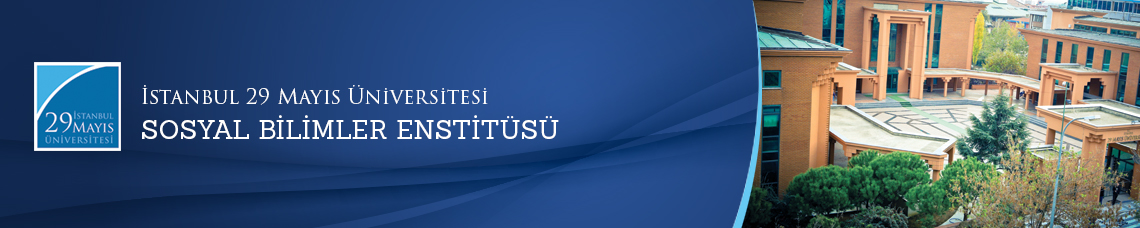                   Doktora Yeterlik Sınavı Toplantısı
          Öğrenci:                    Cengiz YOLCU     Ana Bilim Dalı:  Tarih            Yeterlik Sınavı Jürisi:                  Prof. Dr. Ali AKYILDIZ  (Tez Danışmanı)Prof. Dr. Kemal BEYDİLLİ Yrd. Doç. Dr. Ertuğrul İ. ÖKTENDoç. Dr. Yüksel ÇELİKDoç. Dr. Davut HUT    Tarih-Saat:           25.12.2015    10.00(Yazılı Sınav)       15.00(Sözlü Sınav)        Yer:                              Edebiyat Fakültesi Binası                                                 İstanbul 29 Mayıs Üniversitesi 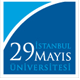 